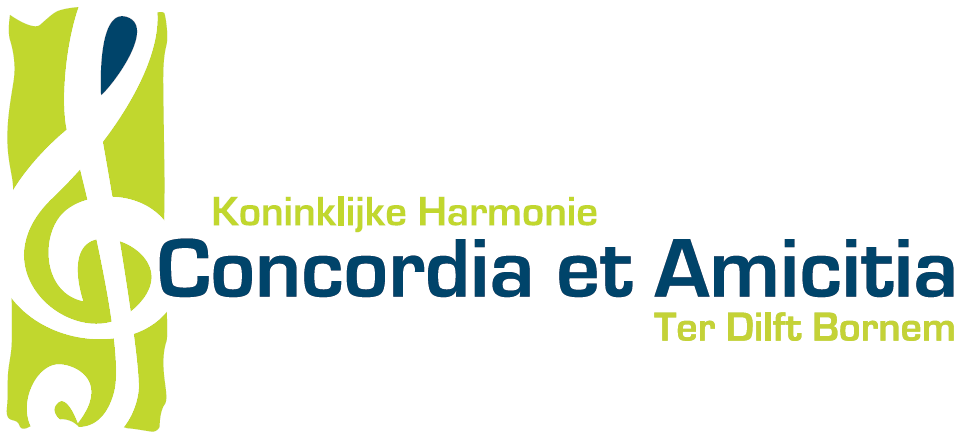 Concordia & Amicitia – Ter DilftActiviteitenkalender 2015DATUMACTIVITEIT24 januariBowlen met het jeugdorkest24 januariNieuwjaarsreceptie 1 maartWinterwandeling19 aprilVoorjaarsconcert in zaal Kloosterheide om 19.00u26 aprilConcert jeugdorkest tijdens kinderkunstenfestival Supervlieg30 aprilMeiavondviering (groot orkest / niet-spelende leden)17 meiOptreden jeugdorkest tijdens “Fortproject” muziekacademie23 meiOpluisteren officiële opening Palingfestival Mariekerke23-25 meiMedewerking aan organisatie Palingfestival31 meiOptreden jeugdorkest tijdens de Dijkfeesten in Branst7 juniMuzikale deelname aan de processie in Weert (groot orkest)27 juniOptreden tijdens Kioskconcerten Kardinaal Cardijnplein (groot orkest)4 t.e.m. 10 juliMuziekkamp jeugdorkest 26-27 septemberEetfestijn in zaal Kloosterheideoktober/novemberDeelname aan 67e Provinciaal Orkesttoernooi10 novemberDodenhulde gemeente Bornemi.s.m. Het Bornems Harmonieorkest7-8 novemberSint-Ceciliafeest (groot orkest / niet-spelende leden)8 novemberEucharistieviering voor de overleden leden / Te Deum(groot orkest / niet-spelende leden)13 decemberDeelname aan de Kerstmarkt op het Kardinaal Cardijnplein26 decemberEindejaarsconcert in Ter Dilft